__09__      __19__(месяц)     (номер)ВЕСТНИКМУНИЦИПАЛЬНЫХ ПРАВОВЫХ АКТОВПодгоренского сельского поселения Калачеевского муниципального района Воронежской области22.09.2017 г.Учредитель:Совет народных депутатовПодгоренского сельского поселения Калачеевского муниципального района Воронежской областиРоссийская ФедерацияСОВЕТ НАРОДНЫХ ДЕПУТАТОВПОДГОРЕНСКОГО СЕЛЬСКОГО ПОСЕЛЕНИЯКАЛАЧЕЕВСКОГО МУНИЦИПАЛЬНОГО РАЙОНА
ВОРОНЕЖСКОЙ ОБЛАСТИР Е Ш Е Н И Еот 22 сентября 2017 г.	№72с. ПодгорноеОб утверждении Программы комплексногоразвития транспортной инфраструктурыПодгоренского сельского поселенияКалачеевского муниципального районаВоронежской области  на 2017-2030 годыВ соответствии с Федеральным законом от 29.12.2014 № 456-ФЗ «О внесении изменений в Градостроительный кодекс Российской Федерации и отдельные законодательные акты Российской Федерации», Федеральным законом от 06.10.2003 № 131-ФЗ «Об общих принципах организации местного самоуправления в Российской Федерации», постановлением Правительства РФ от 25.12.2015 № 1440 «Об утверждении требований к программам комплексного развития транспортной инфраструктуры поселений, городских округов», Уставом Подгоренского сельского поселения, Генеральным планом Подгоренского сельского поселения Совет народных депутатов Подгоренского сельского поселения  р е ш и л:Утвердить Программу комплексного развития транспортной инфраструктуры Подгоренского сельского поселения Калачеевского муниципального района Воронежской области на 2017-2030 годы.Решение опубликовать в Вестнике муниципальных правовых актов Подгоренского сельского поселения Калачеевского муниципального района Воронежской области.Контроль за исполнением настоящего решения оставляю за собойГлава Подгоренскогосельского поселения				А.С.РазборскийУТВЕРЖДЕНАрешением Совета народных депутатовПодгоренского сельского поселенияКалачеевского муниципального районаВоронежской областиот 22.09.2017г. №72Программа комплексного развития транспортной инфраструктуры Подгоренского сельского поселения Калачеевского муниципального района Воронежской областина 2017-2030 годы2017 годПаспорт программыОбщие положенияПрограмма комплексного развития транспортной инфраструктуры Подгоренского сельского поселения - документ, устанавливающий перечень мероприятий по проектированию, строительству, реконструкции объектов транспортной инфраструктуры местного значения Подгоренского поселения, который предусмотрен также государственными и муниципальными программами, стратегией социально-экономического развития муниципального образования и планом мероприятий по реализации стратегии социально-экономического развития муниципального образования, планом и программой комплексного социально - экономического развития муниципального образования, инвестиционными программами субъектов естественных монополий в области транспорта.Программа комплексного развития транспортной инфраструктуры Подгоренского сельского поселения разрабатывается и утверждается органами местного самоуправления поселения на основании утвержденного в порядке, установленном Градостроительным Кодексом РФ, генерального плана поселения.Реализация программы должна обеспечивать сбалансированное, перспективное развитие транспортной инфраструктуры Подгоренского сельского поселения в соответствии с потребностями в строительстве, реконструкции объектов транспортной инфраструктуры местного значения.Обеспечение надежного и устойчивого обслуживания жителей Подгоренского сельского поселения транспортными услугами, снижение износа объектов транспортной инфраструктуры - одна из главных проблем, решение которой необходимо для повышения качества жизни жителей и обеспечения устойчивого развития Подгоренского сельского поселения.Решение проблемы носит комплексный характер, а реализация мероприятий по улучшению качества транспортной инфраструктуры возможна только при взаимодействии органов власти всех уровней, а также концентрации финансовых, технических и научных ресурсов.Система основных мероприятий Программы определяет приоритетные направления в сфере дорожного хозяйства на территории Подгоренского сельского поселения и предполагает реализацию следующих мероприятий:- проектирование- строительство-реконструкция- капитальный ремонт и ремонт объектов транспортной инфраструктуры1. Мероприятия по проектированию автомобильных дорог общего пользования местного значения.2. Мероприятия по строительству автомобильных дорог общего пользования местного значения, в том числе к ближайшим общественно значимым объектам сельских населенных пунктов, а также к объектам производства и переработки сельскохозяйственной продукции.3. Мероприятия по реконструкции автомобильных дорог общего пользования местного значения и искусственных сооружений на них.4. Мероприятия по капитальному ремонту и ремонту автомобильных дорог общего пользования местного значения и искусственных сооружений на них.Реализация мероприятий позволит сохранить протяженность участков автомобильных дорог общего пользования местного значения, на которых показатели их транспортно-эксплуатационного состояния соответствуют требованиям стандартов к эксплуатационным показателям автомобильных дорог.В ходе реализации Программы содержание мероприятий и их ресурсы обеспечения могут быть скорректированы в случае существенно изменившихся условий.Администрация поселения ежегодно с учетом выделяемых финансовых средств на реализацию Программы готовит предложения по корректировке целевых показателей, затрат по мероприятиям Программы, механизма ее реализации, состава участников Программы и вносит необходимые изменения в Программу.Программа комплексного развития транспортной инфраструктуры Подгоренского сельского поселения на 2017 – 2030 годы подготовлена на основании:- Градостроительного кодекса РФ от 29.12.2004 №190 – ФЗ;- Федерального закона от 29.12.2014года №456 - ФЗ «О внесении изменений в Градостроительный кодекс РФ и отдельные законные акты РФ»;- Федерального закона от 06.10.2003 года № 131-ФЗ «Об общих принципах организации местного самоуправления в Российской Федерации»;- Федерального закона от 08.11.2007 № 257-ФЗ «Об автомобильных дорогах и о дорожной деятельности в Российской Федерации и о внесении изменений в отдельные законодательные акты Российской Федерации»;-постановления Правительства Российской Федерации от 25.12.2015 №1440 «Об утверждении требований к программам комплексного развития транспортной инфраструктуры поселений, городских округов»;- Генерального плана Подгоренского сельского поселения утвержден решением Совета народных депутатов Подгоренского сельского поселения от 27.03.2012г. № 100;Таким образом, Программа является инструментом реализации приоритетных направлений развития Подгоренского сельского поселения на долгосрочную перспективу, ориентирована на устойчивое развитие поселения и соответствует государственной политике реформирования транспортной системы Российской Федерации.2. Характеристика существующего состояния транспортной инфраструктуры Подгоренского сельского поселения.2.1. Социально — экономическое состояние Подгоренского сельского поселения.Подгоренское сельское поселение входит в состав Калачеевского муниципального района. На территории сельского поселения расположено четыре населенных пункта (с. Подгорное, с. Ильинка, с. Серяково, х. Долбневка). Границы и статус Подгоренского сельского поселения установлены Законом Воронежской области от 15.10.2004 № 63-ОЗ "Об установлении границ, наделении соответствующим статусом, определении административных центров отдельных муниципальных образований Воронежской области" (принят Воронежской областной Думой 30.09.2004).Карта муниципального района с указанием на ней места нахождения Подгоренского сельского поселения (Приложение №1).Подгоренское сельское поселение граничит: -на севере с Воробьевским муниципальным районом,- на востоке с Маниниским сельским поселением, - на юге с Калачеевским и Заброденским сельскими поселениями, - на западе с Краснобратским сельским поселениемТерритория Подгоренского сельского поселения составляет 21167 га. Территория сельского поселения включает в себя земли населенных пунктов, земли сельскохозяйственного назначения.Численность населения на 01.01.2017 года – 2036 человек, в том числе с. Подгорное – 1613 человек, с. Ильинка -375 человек, с.Серяково – 48 человека, х. Долбневка – не имеющий постоянного населения. По территории Подгоренского сельского поселения проходят автомобильные дороги общего пользования регионального значения:- с. Подгорное: ул. Буденовская, ул. Краснознаменная, ул. Советская, ул. Пушкина;- с. Ильинка ул. .Первомайская;- с. Серяково ул. Пролетарская;2.2.  Характеристика деятельности в сфере транспорта, оценка транспортного спроса. Транспортно-экономические связи Подгоренского сельского поселения осуществляются только автомобильным видом транспорта. Транспортные предприятия на территории поселения отсутствуют. Основным видом пассажирского транспорта поселения является автобусное сообщение. На территории поселения действует один пассажирский маршрут: г. Калач – с. Серяково, с. Подгорное, с. Ильинка – г. Калач. В населенных пунктах регулярный внутри сельский транспорт отсутствует. Большинство трудовых передвижений в поселении приходится на личный транспорт и пешеходные сообщения. В основе оценки транспортного спроса лежит анализ передвижения населения к объектам тяготения. Можно выделить основные группы объектов тяготения: - объекты социально сферы; - объекты трудовой деятельности - узловые объекты транспортной инфраструктуры. 2.3. Характеристика функционирования и показатели работы транспортной инфраструктуры по видам транспорта. 	Транспортная связь с районным и областным центрами осуществляется общественным транспортом (автобусное сообщение). Грузовой транспорт в основном представлен сельскохозяйственной техникой. В основе формирования улично-дорожной сети населенных пунктов лежат: основная улица, второстепенные улицы, проезды, хозяйственные проезды.   2.4. Характеристика сети дорог поселения, параметры дорожного движения, оценка качества содержания дорог.   	 Подгоренское сельское поселение находится на востоке Калачеевского муниципального района Воронежской области. Общественный пассажирский транспорт. Индивидуальный транспорт. Важное значение для обеспечения жизнедеятельности поселения имеет общественный пассажирский транспорт. Пассажирские перевозки обеспечивает ИП Серяков А.А. В настоящее время населенные пункты поселения обслуживаются автобусными маршрутами г. Калач – с. Серяково, с. Подгорное, с. Ильинка – г. Калач (периодичность движения – ежедневно, кроме воскресенья). Существующий транспорт удовлетворяет потребности населения в пассажирских перевозках. Дополнительные транспортные маршруты не требуются. На территории имеется семь автобусных остановки пассажирского транспорта. Все остановки оборудованы стационарными остановочными павильонами.Кроме пассажирского транспорта общественного пользования используется и индивидуальный автомобильный транспорт. Хранение индивидуальных автомобилей осуществляется на придомовых участках.Открытых площадок для хранения индивидуального транспорта на территории населенных пунктов нет. Специально оборудованные площадки для временной парковки автотранспорта перед общественными зданиями отсутствуют. Дорожно-транспортная сеть поселения состоит из дорог, предназначенных не для скоростного движения. Большинство дорог общего пользования местного значения имеют  грунтовое покрытие. Содержание автомобильных дорог осуществляется администрацией Подгоренского сельского поселения Отсутствие альтернативных видов транспорта предъявляет большие требования к автомобильным дорогам. Строительство новых автомобильных автодорог не производилось более 20 лет. Сохранение автодорожной инфраструктуры осуществляется за счет содержания дорог местного значения. В условиях ограниченного финансирования дорожных работ с каждым годом увеличивается протяженность дорог требующих ремонта. Дорожная сеть представлена внутрипоселковыми дорогами общего пользования местного значения. Общая протяженность автодорог общего пользования местного значения в Подгоренском сельском поселении составляет 28,5 км. На дорогах с покрытием часто требует усиления, имеет место несоответствие по геометрическим и другим параметрам.    Существует нехватка средств на строительство, реконструкцию, ремонт и содержание дорог общего пользования местного значения.Перечисленные проблемы автодорожного комплекса ставят в число первоочередных задач реализацию проектов по улучшению транспортно-эксплуатационного состояния существующей сети автомобильных дорог общего пользования и сооружений на них, приведение технических параметров и уровня инженерного оснащения дорог в соответствие с достигнутыми размерами интенсивности движения.  Характеристика автомобильных дорог дана в таблице: Перечень автомобильных дорог общего пользования местного значения в границах поселения утвержден Постановлением администрации Подгоренского сельского поселения от 26.04.2013г №28.Дороги Калачеевского муниципального района на территории Подгоренского СПСхема размещения автомобильных дорог общего пользования, располагающихся в границах поселения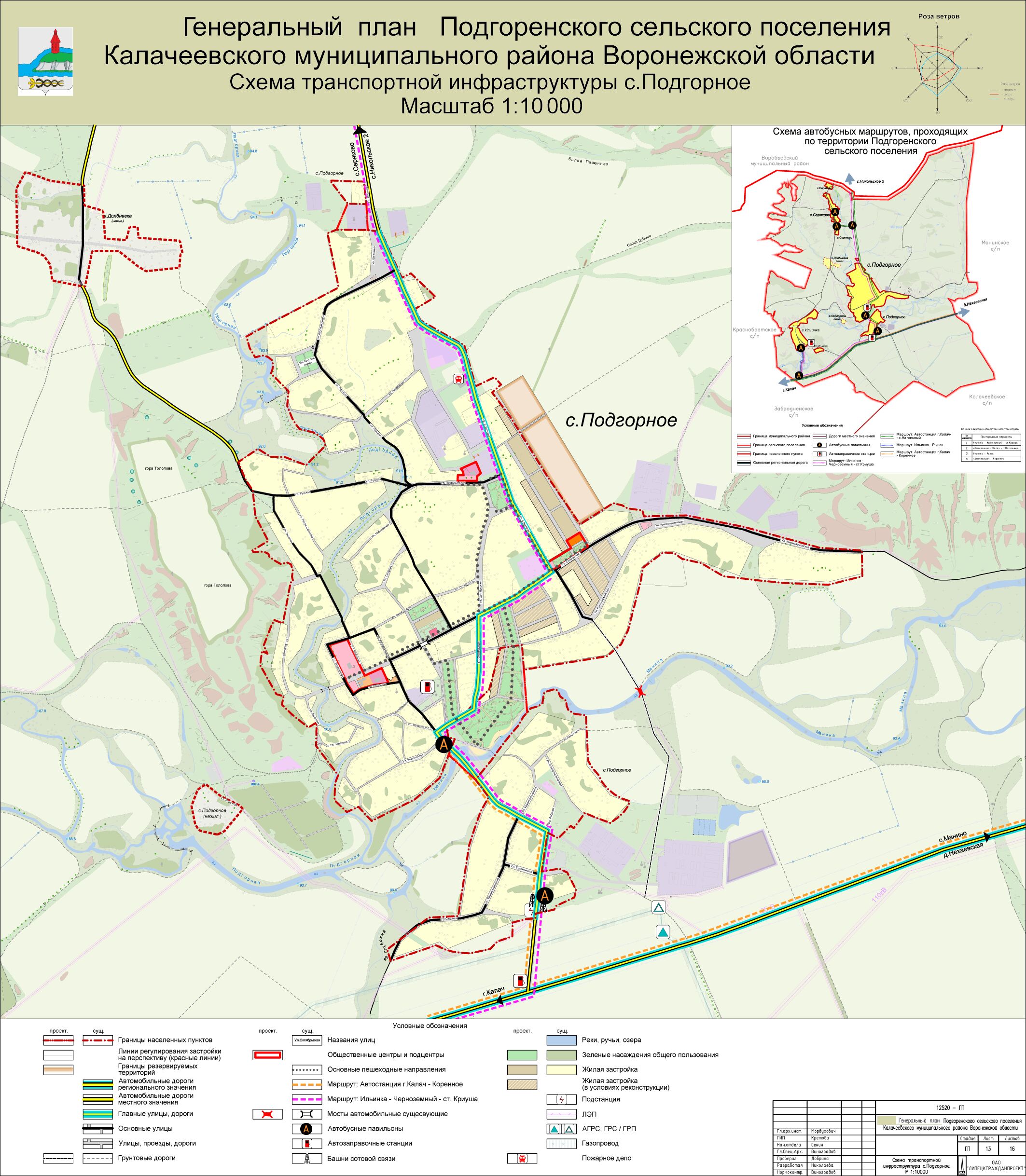 2.5. Анализ состава парка транспортных средств и уровня автомобилизации сельского поселения, обеспеченность парковками (парковочными местами). 	Автомобильный парк сельского поселения преимущественно состоит из легковых автомобилей, принадлежащих частным лицам. Детальная информация видов транспорта отсутствует. За период 2015-2017 годы отмечается рост транспортных средств и уровня автомобилизации населения. Хранение транспортных средств осуществляется на придомовых территориях. Парковочные места имеются у всех объектов социальной инфраструктуры и у административных зданий хозяйствующих организаций. Оценка уровня автомобилизации населения на территории Подгоренского сельского поселения дана в таблице 2.Таблица 2 - Оценка уровня автомобилизации населения на территории Подгоренского сельского поселения2.6. Характеристика работы транспортных средств общего пользования, включая анализ пассажиропотока.Передвижение по территории населенных пунктов сельского поселения осуществляется с использованием личного транспорта либо в пешем порядке. Автобусное движение между  райцентром центром организовано в соответствии с расписанием. Информация об объемах пассажирских перевозок приведена в таблице 3.Таблица 3 - Информация об объемах пассажирских перевозок2.7. Характеристика пешеходного и велосипедного передвижения.Для передвижения пешеходов предусмотрены тротуары преимущественно в грунтовом исполнении. Специализированные дорожки для велосипедного передвижения на территории поселения не предусмотрены. Движение велосипедистов осуществляется в соответствии с требованиями ПДД по дорогам общего пользования.   2.8. Характеристика движения грузовых транспортных средств.Транспортных организаций осуществляющих грузовые перевозки на территории сельского поселения не имеется.2.9. Анализ уровня безопасности дорожного движения.Транспорт является источником опасности не только для пассажиров, но и для населения.Из всех источников опасности на автомобильном транспорте большую угрозу для населения представляют дорожно-транспортные происшествия. Основная часть происшествий происходит из-за нарушения правил дорожного движения, превышения скоростного режима и неудовлетворительного качества дорожных покрытий.Крупными авариями на автотранспорте могут быть дорожно-транспортные аварии с участием пассажирских автобусов с числом пострадавших и погибших от 5 до 10 человек.Ситуация, связанная с аварийностью на транспорте, неизменно сохраняет актуальность в связи с несоответствием дорожно-транспортно инфраструктуры потребностям участников дорожного движения, их низко дисциплиной, а также недостаточной эффективностью функционирования системы обеспечения безопасности дорожного движения. В настоящее время решение проблемы обеспечения безопасности дорожного движения является одной из важнейших задач. Для эффективного решения проблем, связанных с дорожно-транспортной аварийностью, непрерывно обеспечивать системный подход к реализации мероприятий по повышению безопасности дорожного движения.  2.10. Оценка уровня негативного воздействия транспортной инфраструктуры на окружающую среду, безопасность и здоровье человека. Рассмотрим характерные факторы, неблагоприятно влияющие на окружающую среду и здоровье. Загрязнение атмосферы. Выброс в воздух дыма и газообразных загрязняющих веществ (диоксин азота и серы, озон) приводят не только к загрязнению атмосферы, но и к вредным проявлениям для здоровья, особенно к респираторным аллергическим заболеваниям. Воздействие шума. Приблизительно 30% населения России подвергается воздействию шума от автомобильного транспорта с уровнем выше 55дБ. Это приводит к росту сердечно-сосудистых и эндокринных заболеваний. Воздействие шума влияет на познавательные способности людей, вызывает раздражительность.  Учитывая сложившуюся планировочную структуру сельского поселения и характер дорожно-транспортной сети, отсутствие дорог с интенсивным движением в районах жилой застройки, можно сделать вывод  о сравнительно благополучной экологической ситуации в части воздействия транспортно инфраструктуры на окружающую среду, безопасность и здоровье человека.  2.11. Характеристика существующих условий и перспектив развития и размещения транспортной инфраструктуры поселения.В развитии транспортной сети сельского поселения приоритет отдан реконструкции и модернизации существующей дорожной сети. В результате реализации предлагаемых мероприятий по развитию дорожной сети возрастут скорость и безопасность дорожного движения, снизится себестоимость проезда, сократится время перевозки грузов и пассажиров, оптимизируется оказание медицинской, противопожарной помощи, возрастет оперативность реагирования служб спасения при возможном возникновении чрезвычайных ситуаций природного и техногенного характера.В проектном решении генерального плана предусмотрены следующие мероприятия:• Строительство новых и совершенствование существующих объектов транспортной инфраструктуры, формирование и расширение сети местных автомобильных дорог;• Обеспечение устойчивого транспортного сообщения между населенными пунктами;• В генеральном плане резервируются территории для размещения автобусных остановочных и разворотных площадок, предлагаются новые улицы, пробиваются дополнительные транспортные направления, обеспечивающие связи северной и южной частей села через р. Манина.При выборе новых направлений автодорог проектом предусмотрено максимальное использование сложившейся автодорожной сети.Необходима комплексная реконструкция внешних автодорог, подходящих к с.Подгорное и с.Ильинка: благоустройство и улучшение покрытия проезжей части, организация водоотведения. Рекомендуемая ширина земельного полотна и покрытия проезжей части на дорогах районного значения 11 и ; на дорогах местного значения 6-.Учитывая малый грузопоток на с. Серяково движение транзитного транспорта сохраняется через село Подгорное - по ул. Советской.Строительство и реконструкция автомобильных дорог в Калачеевском муниципальном районе ведомственной целевой программой "Развитие сети автомобильных дорог общего пользования Воронежской области на 2010 - .г. " не предусмотрено. Поэтому администрации СП необходимо попытаться включить реконструкцию автодорог в областные целевые программы.2.12. Оценка нормативно-правовой базы, необходимой для функционирования и развития транспортной системы поселения.Основными документами, определяющими порядок функционирования и развития транспортной инфраструктуры являются: 1. Градостроительный кодекс РФ от 29.12.2004г. №190-ФЗ (ред. от 30.12.2015г.); 2. Федеральный закон от 08.11.2007г. №257-ФЗ (ред. от 15.02.2016г) «Об автомобильных дорогах и о дорожной деятельности в РФ и о внесении изменений в отдельные законодательные акты Российской Федерации»;3. Федеральный закон от 10.12.1995г. №196-ФЗ (ред. от 28.11.2015г.) «О безопасности дорожного движения»;4. Постановление Правительства РФ от 23.10.1993г. №1090 (ред. от 21.01.2016г) «О правилах дорожного движения»; 5. Постановление Правительства РФ от 25.12.2015г. №1440 «Об утверждении требований к программам комплексного развития транспортной инфраструктуры поселений, городских округов»;6. Генеральный план Подгоренского сельского поселения утвержден решением Совета народных депутатов Подгоренского сельского поселения от 27.03.2012г. № 100;Нормативно-правовая база необходимая для функционирования и развития транспортной инфраструктуры сформирована. 3. Прогноз транспортного спроса, изменение объемов и характера передвижения населения и перевозок грузов на территории поселения.3.1. Прогноз социально-экономического и градостроительного развития поселения.В период реализации программы прогнозируется тенденция ежегодного сокращения численности населения в связи:- с уменьшением числа жителей моложе трудоспособного возраста и увеличения количества населения пенсионного возраста;- высокий уровень смертности и инвалидности среди населения трудоспособного возраста; - низкий уровень рождаемости;- отток трудоспособного населения, за пределы района и в крупные города страны;- низкая правовая грамотность населения.На территории Подгоренского сельского поселения расположено 4 населенных пункта, в которых проживает 2036 человека, в том числе: трудоспособного возраста – 1179 человек, дети до 18-летнего возраста – 221 человек. Зарегистрировано 4 организации различной формы деятельности. Динамика уменьшения численности населения приведена в таблице 5.Таблица 5 - Динамика уменьшения численности населения Причинами уменьшения численности населения являются многие факторы, в том числе: - наличие у людей хорошей работы и достойной зарплаты; - возможность пользоваться гарантированными качественными услугами здравоохранения и социального обеспечения;- существование нормальных условий для рождения и воспитания детей; - общественная безопасность;- политическая стабильность;- образовательные, культурные и досуговые возможности; - качество окружающей среды.Общая жилая площадь в Подгоренском сельском поселении составляет 66,86 тыс. кв.м. В настоящее время обеспеченность общей площадью по Подгоренскому сельскому поселению равен 32,8 м2/чел. Население Подгоренского сельского поселения, в основном, имеет благоприятные условия проживания по параметрам жилищной обеспеченности.ТЕХНИКО-ЭКОНОМИЧЕСКИЕ ПОКАЗАТЕЛИ ГЕНЕРАЛЬНОГО ПЛАНА ПОДГОРЕНСКОГО СЕЛЬСКОГО ПОСЕЛЕНИЯ КАЛАЧЕЕВСКОГО РАЙОНА ВОРОНЕЖСКОЙ ОБЛАСТИТаблица 6 - Основные технико-экономические показателиОсновные технико-экономические показатели по населенным пунктам Подгоренского сельского поселения3.2. Прогноз транспортного спроса поселения, объемов и характера передвижения населения и перевозок грузов по видам транспорта, имеющегося на территории поселения.С учетом сложившейся экономической ситуации, характер и объемы передвижения населения и перевозки грузов практически не изменяются. 3.3. Прогноз развития транспортно инфраструктуры по видам транспорта.В период реализации Программы транспортная инфраструктура по видам транспорта не перетерпит существенных изменений. Основным видом транспорта остается автомобильный. Транспортная связь с районным, областным центрами будет осуществляться общественным транспортом (автобусное сообщение), внутри населенных пунктов личным транспортом и пешеходное сообщение. Для целей обслуживания действующих производственных предприятий сохраняется использование грузового транспорта. 3.4. Прогноз развития дорожной сети поселения.Основными направлениями развития  дорожной сети поселения в период реализации Программы будет являться сохранение протяженности, соответствующим нормативным требованиям, автомобильных дорог общего пользования за счет ремонта и капитального ремонта автомобильных дорог, поддержание автомобильных дорог на уровне соответствующем категории дороги, путем нормативного содержания дорог, повышения качества и безопасности дорожной сети.3.5. Прогноз уровня автомобилизации, параметров дорожного движения.В связи с уменьшением численности населения увеличение уровня автомобилизации не предусмотрено.3.6. Прогноз показателей безопасности дорожного движения.Увеличение роста аварийности не предполагается. Это связано с уменьшением парка автотранспортных средств. Факторами, влияющими на снижение аварийности станут обеспечение контроля за выполнением мероприятий по обеспечению безопасности дорожного движения, развитие систем видеофиксации нарушений правил дорожного движения, развитие целевой системы воспитания и обучения детей безопасному поведению на улицах и дорогах, проведение разъяснительной и предупредительно-профилактической работы среди населения по вопросам обеспечения безопасности дорожного движения.   3.7. Прогноз негативного воздействия транспортной инфраструктуры на окружающую среду и здоровье человека.В период действия Программы, не предполагается изменения центров транспортного тяготения, структуры, маршрутов и объемов грузовых и пассажирских перевозок. Причиной уменьшения негативного воздействия на окружающую среду и здоровье населения, станет уменьшение автомобилизации населения в совокупности с уменьшением его численности в связи с чем, снизится загрязнение атмосферы выбросами в воздух дыма и газообразных загрязняющих веществ и уменьшение воздействия шума на здоровье человека.  4. Принципиальные варианты развития транспортной инфраструктуры и их укрупненную оценку по целевым показателям (индикаторам) развития транспортной инфраструктуры с последующим выбором предлагаемого к реализации варианта.Автомобильные дороги подвержены влиянию природной окружающей среды, хозяйственной деятельности человека и постоянному воздействию транспортных средств, в результате чего меняется технико-эксплуатационное состояние дорог. Состояние сети дорог определяется своевременностью, полнотой и качеством выполнения работ по содержанию, ремонту капитальному ремонту и зависит напрямую от объемов финансирования. В условиях, когда объем инвестиций в дорожной комплекс является явно недостаточным, а рост уровня автомобилизации значительно опережает темпы роста развития дорожной инфраструктуры на первый план выходят работы по содержанию и эксплуатации дорог.  Поэтому в Программе выбирается вариант качественного содержания и капитального ремонта дорог.   5. Перечень мероприятий (инвестиционных проектов) по проектированию, строительству, реконструкции объектов транспортной инфраструктуры.5.1. С учетом сложившейся экономической ситуацией, мероприятия по развитию транспортной инфраструктуры по видам транспорта, по развитию транспорта общего пользования, по развитию инфраструктуры для легкового автомобильного транспорта, по развитию пешеходного и велосипедного передвижения, по развитию инфраструктуры для грузового транспорта, транспортных средств коммунальных и дорожных служб в период реализации Программы не предусматриваются. 5.2 Мероприятия по развитию сети дорог поселения.В целях  повышения качественного уровня дорожной сети сельского поселения, снижения уровня аварийности, связанной с состоянием дорожного покрытия и доступности к центрам тяготения и территориям перспективной застройки предлагается в период действия Программы реализовать следующий комплекс мероприятий по развитию дорог поселения.ПЕРЕЧЕНЬпрограммных мероприятий Программы комплексного развития систем транспортной инфраструктуры Подгоренского сельского поселения на 2017 – 2021 годы6. Оценка эффективности мероприятий (инвестиционных проектов) по проектированию, строительству, реконструкции объектов транспортной инфраструктурыОсновными факторами, определяющими направления разработки Программы, являются тенденции социально-экономического развития поселения, характеризующиеся увеличением численности населения, развитием рынка жилья, сфер обслуживания.Мероприятия разрабатывались исходя из целевых индикаторов, представляющих собой доступные  наблюдению и измерению характеристики состояния и развития системы транспортной инфраструктуры, условий её эксплуатации и эффективности реализации программных мероприятий.Комплексная оценка эффективности реализации Программы осуществляется ежегодно в течение всего срока ее реализации. Критериями оценки эффективности реализации Программы является степень достижения целевых индикаторов и показателей, установленных Программой.Достижение целевых индикаторов и показателей в результате реализации Программы характеризует будущую модель транспортной инфраструктуры поселения.Целевые показатели и индикаторы Программы представлены в таблице7. Предложения по инвестиционным преобразованиям,  совершенствованию правового и информационного обеспечения деятельности в сфере проектирования, строительства, реконструкции объектов транспортно инфраструктуры на территории поселения.В рамках реализации настоящей Программы не предполагается проведение институциональных преобразований, структуры управления и взаимосвязей при осуществлении деятельности в сфере проектирования, строительства и реконструкции объектов транспортной инфраструктуры. Нормативно-правовая база для Программы сформирована и не изменяется.  Приложение №1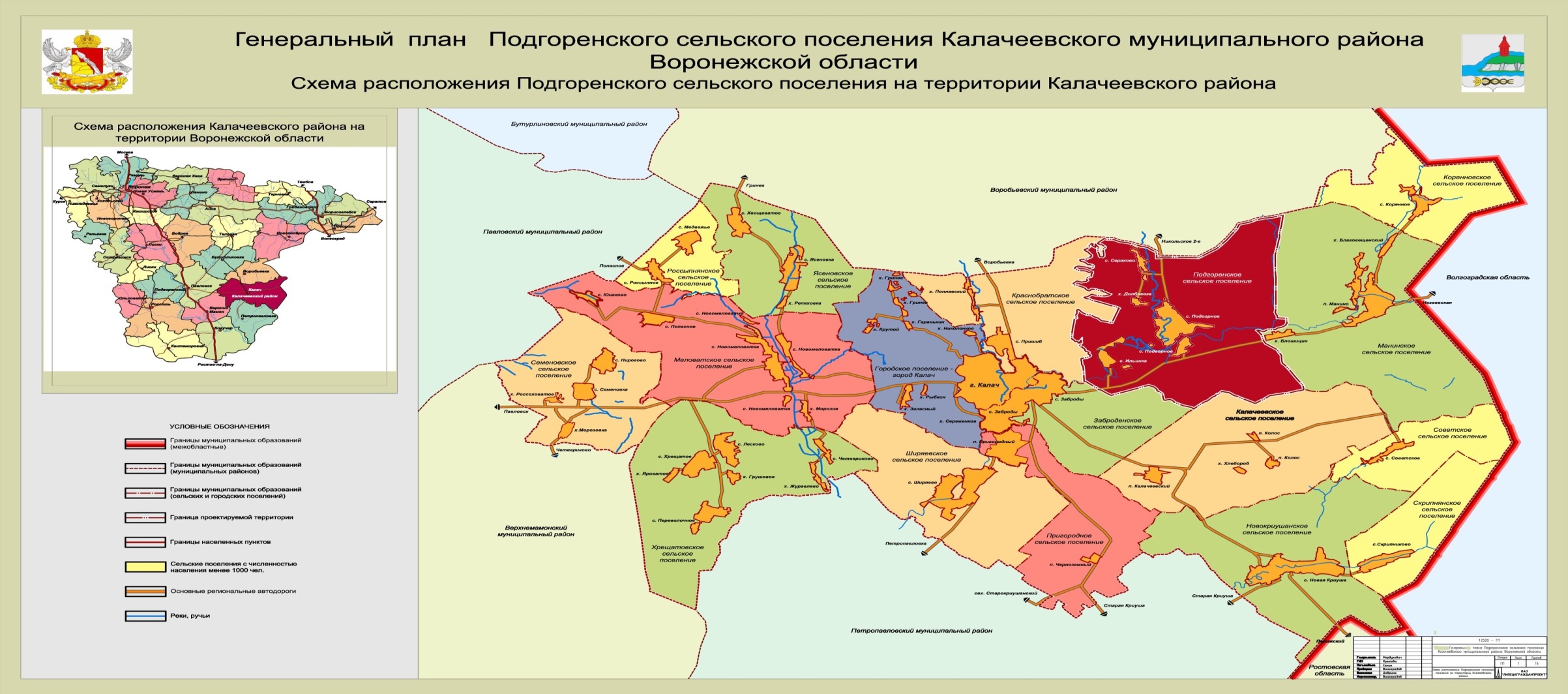 Российская ФедерацияСОВЕТ НАРОДНЫХ ДЕПУТАТОВПОДГОРЕНСКОГО СЕЛЬСКОГО ПОСЕЛЕНИЯКАЛАЧЕЕВСКОГО МУНИЦИПАЛЬНОГО РАЙОНА
ВОРОНЕЖСКОЙ ОБЛАСТИР Е Ш Е Н И Еот 22 сентября 2017  г.	№73с. ПодгорноеОб отмене решения Совета народных депутатовПодгоренского сельского поселения от 26.04.2016 г. № 32«Об утверждении положения о представлении лицами,замещающими муниципальные должности в Подгоренскомсельском поселении, сведений о доходах, расходах, об имуществе и обязательствах имущественного характера»Рассмотрев Протест прокуратуры Калачеевского района от 11.09.2017 г. № 2-1-2017 на решение Совета народных депутатов Подгоренского сельского поселения от 26.04.2016 г. № 32 «Об утверждении положения о представлении лицами, замещающими муниципальные должности в Подгоренском сельском поселении, сведений о доходах, расходах, об имуществе и обязательствах имущественного характера», Совет народных депутатов Подгоренского сельского поселения Р Е Ш И Л:Отменить решение Совета народных депутатов Подгоренского сельского поселения от 26.04.2016 № 32 «Об утверждении положение о представлении лицами, замещающими муниципальные должности в Подгоренском сельском поселении сведений о доходах, расходах, об имуществе и обязательствах имущественного характера» Опубликовать настоящее решение в «Вестнике» нормативно-правовых актов Подгоренского сельского поселения Калачеевского муниципального района Воронежской области и на официальном сайте администрации Подгоренского сельского поселения.Настоящее решение вступает в силу со дня его опубликования. Контроль за исполнением настоящего решения оставляю за собой.Глава Подгоренскогосельского поселения				А.С.РазборскийОтветственный за выпуск: Глава Подгоренского сельского поселения Калачеевского муниципального - района Воронежской области РАЗБОРСКИЙ АЛЕКСАНДР СЕРГЕЕВИЧАдрес редакции: 397612 Воронежская область, Калачеевский район, село Подгорное, ул. Больничная, 14т. (47363) 59-1-43.Адрес издателя: 397612 Воронежская область, Калачеевский район, село Подгорное, ул. Больничная, 14.Адрес типографии: 397623 Воронежская область, Калачеевский район, село Подгорное, ул. Больничная, 14.Подписано к печати: 22.09.2017 года в 15 часов.Тираж: 50 экз. Распространяется бесплатно.Наименование 
программы Программа комплексного развития транспортной инфраструктуры Подгоренского сельского поселения Калачеевского муниципального района Воронежской области (далее – Программа)Основания для разработки 
Программы- Федеральный закон от 29.12.2014 № 456-ФЗ «О внесении изменений в Градостроительный кодекс Российской Федерации и отдельные законодательные акты Российской Федерации»- Федеральный закон от 06.10.2003 № 131-ФЗ «Об общих принципах организации местного самоуправления в Российской Федерации» -Федеральный закон от 08.11.2007 № 257-ФЗ «Об автомобильных дорогах и о дорожной деятельности в Российской Федерации и о внесении изменений в отдельные законодательные акты Российской Федерации- Постановление Правительства РФ от 01.10.2015 № 1440 «Об утверждении требований к программам комплексного развития транспортной инфраструктуры поселений, городских округов»- Устав Подгоренского сельского поселения- Генеральный план Подгоренского сельского поселения утвержден решением Совета народных депутатов Подгоренского сельского поселения от 27.03.2012г. № 100Заказчик ПрограммыАдминистрация Подгоренского сельского поселения Калачеевского муниципального района Воронежской областиАдрес: 397612 Воронежская область, Калачеевский район, с. Подгорное, ул. Больничная, 14,Основной разработчик Программы Администрация Подгоренского сельского поселения Калачеевского муниципального района Воронежской областиАдрес: 397612 Воронежская область, Калачеевский район, с. Подгорное, ул. Больничная, 14Основные цели ПрограммыЦелью настоящей программы является обеспечение сбалансированного, перспективного развития транспортной инфраструктуры поселения в соответствии с потребностями в реконструкции, ремонте объектов транспортной инфраструктуры местного значенияЗадачи Программы- безопасность, качество и эффективность транспортного обслуживания населения, юридических лиц и индивидуальных предпринимателей сельского поселения; - доступность объектов транспортной инфраструктуры для населения и субъектов экономической деятельности в соответствии с нормативами градостроительного проектирования сельского поселения; -эффективность функционирования действующей транспортной инфраструктуры.Целевые показатели (индикаторы) Развития транспортной инфраструктуры- протяженность сети автомобильных дорог общего пользования местного значения - 28,5 км.;- объемы ввода в эксплуатацию после строительства и реконструкции автомобильных дорог общего пользования местного значения - 0 км.;- прирост протяженности сети автомобильных дорог общего пользования местного значения в результате строительства новых автомобильных дорог - 0 км.;- прирост протяженности сети автомобильных дорог общего пользования местного значения, соответствующих нормативным требованиям к транспортно-эксплуатационным показателям, в результате реконструкции автомобильных дорог, 0 км.;- прирост протяженности сети автомобильных дорог общего пользования местного значения, соответствующих нормативным требованиям к транспортно-эксплуатационным показателям, в результате капитального ремонта и ремонта автомобильных дорог - 8,6 км.;- общая протяженность автомобильных дорог общего пользования местного значения, соответствующих нормативным требованиям к транспортно-эксплуатационным показателям на 31 декабря отчетного года - 9,4 км.;- доля протяженности автомобильных дорог общего пользования местного значения, соответствующих нормативным требованиям к транспортно-эксплуатационным показателям на 31 декабря отчетного года - 33 %.Сроки и этапы реализации ПрограммыМероприятия Программы охватывают период с 2017 по 2030 годы Первый этап-2017-2022Второй этап 2022-2030Основные мероприятия ПрограммыМероприятия по- проектированию- строительству- реконструкции- капитальному ремонту и ремонту объектов транспортной инфраструктурыОжидаемые результаты реализации Программы В результате реализации мероприятий Программы к 2030 году ожидается:- повышение качества, эффективности и доступности транспортного обслуживания населения и субъектов экономической деятельности сельского поселения; -повышение безопасности дорожного движения- развитие сети автомобильных дорог общего пользования местного значения - обеспечение надежности и безопасности системы транспортной инфраструктурыОбъемы и источники финансирования ПрограммыОбщий объем финансовых средств, необходимых для реализации мероприятий Программы, составит: 9152,0 тыс. руб., в том числе:2017 год- 1436,0 тыс. руб.2018 год- 753,0 тыс. руб.2019 год- 821,0 тыс. руб.2020 год – 821,0 тыс. руб.2021 год – 821,0 тыс. руб.Источник финансирования Программы - бюджет Подгоренского сельского поселения№№п/пИдентификационный номер автомобильной дорогиНаименование населенного пунктаНаименование автомобильной дороги (наименование населенного пункта и улицы)Протяженность, всего, кмВид покрытия автомобильной дороги Вид покрытия автомобильной дороги Вид покрытия автомобильной дороги №№п/пИдентификационный номер автомобильной дорогиНаименование населенного пунктаНаименование автомобильной дороги (наименование населенного пункта и улицы)Протяженность, всего, кмасфальтовоеотсыпанноегрунтовое120-215-844 ОП МП 01село Подгорноесело Подгорноеул. Больничная1,451,1-0,35220-215-844 ОП МП 02село Подгорноесело Подгорноеул. Будёновская0,30,3--320-215-844 ОП МП 03село Подгорноесело Подгорноеул. Зелёный Луг1,41,4--420-215-844 ОП МП 04село Подгорноесело Подгорноеул. Коммунистическая0,750,5-0,25520-215-844 ОП МП 05село Подгорноесело Подгорноеул. Кооперативная0,30,3--620-215-844 ОП МП 06село Подгорноесело Подгорноеул. Краснознаменная1,20,6-0,6720-215-844 ОП МП 07село Подгорноесело Подгорноеул. Ленинская0,80,1-0,7820-215-844 ОП МП 08село Подгорноесело Подгорноеул. Октябрьская1,1--1,1920-215-844 ОП МП 09село Подгорноесело Подгорноепер. Рабочий0,50,5--1020-215-844 ОП МП 10село Подгорноесело Подгорноеул. Садовая0,6--0,61120-215-844 ОП МП 11село Подгорноесело Подгорноеул. Спортивная0,80,8--1220-215-844 ОП МП 12село Подгорноесело Подгорноеул. Школьная0,80,8--1320-215-844 ОП МП 13село Подгорноесело Подгорноеул. Гагарина0,6--0,61420-215-844 ОП МП 14село Подгорноесело Подгорноеул. Советская0,50,5--1520-215-844 ОП МП 15село Подгорноесело Подгорноеул. Горького0,6--0,61620-215-844 ОП МП 16село Подгорноесело Подгорноеул. Зелёная0,7--0,71720-215-844 ОП МП 17село Подгорноесело Подгорноеул. Круглый Лиман2,00,4-1,61820-215-844 ОП МП 18село Подгорноесело Подгорноеул. Набережная0,6--0,61920-215-844 ОП МП 19село Подгорноесело Подгорноеул. Красноармейская2,2--2,22020-215-844 ОП МП 20село Подгорноесело Подгорноеул. Первомайская0,9--0,92120-215-844 ОП МП 21село Подгорноесело Подгорноеул. Пушкина0,1--0,12220-215-844 ОП МП 22село Подгорноесело Подгорноеул. Революции0,6--0,62320-215-844 ОП МП 23село Подгорноесело Подгорноеул. Русская0,5--0,52420-215-844 ОП МП 24село Подгорноесело Подгорноеул. Шевченко0,1--0,12520-215-844 ОП МП 25село Подгорноесело Подгорноеул. Петра Серякова0,7--0,72620-215-844 ОП МП 26село Подгорноесело Подгорноеул. Заречная1,90,4-1,52720-215-844 ОП МП 27село Ильинкасело Ильинкаул. Заречная1,20,3-0,92820-215-844 ОП МП 28село Ильинкасело Ильинкаул. Набережная0,50,1-0,42920-215-844 ОП МП 29село Ильинкасело Ильинкаул. Октябрьская0,30,3--3020-215-844 ОП МП 30село Ильинкасело Ильинкаул. Первомайская1,01,0--3120-215-844 ОП МП 31село Ильинкасело Ильинкаул. Советская 1,0--1,03220-215-844 ОП МП 32село Ильинкасело Ильинкаул. Сосновая0,4--0,43320-215-844 ОП МП 33село Серяковосело Серяковоул. Зелёная0,3--0,33420-215-844 ОП МП 34село Серяковосело Серяковоул. Луговая0,4--0,43520-215-844 ОП МП 35село Серяковосело Серяковоул. Пролетарская1,2--1,23620-215-844 ОП МП 36село Серяковосело Серяковоул. Садовая0,2--0,2ШифрНаименование дорогиКатегорияУсловная начальная точка и условная конечная точка, отм. кмПротяженность,кмРегиональные (областные) дорогиРегиональные (областные) дорогиРегиональные (областные) дорогиРегиональные (областные) дорогиРегиональные (областные) дороги1-10Калач - Манино - гр.Волгоградской обл.III2.23-32.85530.6254-10"Калач - Манино - гр.Волгоградской обл." -с.ИльинкаIV0.000 – 2.8102,8105-10"Калач - Манино - гр.Волгоградской обл." - Подгорная - Никольское 2е - с.СеряковоIV0.000 – 2.0003,000В21-0"Калач - Манино - гр.Волгоградской обл." - Подгорная - Никольское 2еIV0.000 -12.01312,013ИТОГО:ИТОГО:ИТОГО:ИТОГО: 48,448№ Показатели 2015 год (факт) 2016 год (факт) 2017 год (факт) 1 Общая численность населения, чел. 206720572036 2 Количество автомобилей у населения, ед. 3043083153 Уровень автомобилизации населения, ед./100 чел. 14,71515,4Маршрутперевезено пассажиров 2015 годперевезено пассажиров 2016 год38903920г. Калач – с. Серяково, с. Подгорное , с.Ильинка –г. Калач38903920№Наименование2014г.2015г.2016г.124561.Число родившихся3017192.Число родившихся на 100 чел.1,450,830,933.Число умерших3042294.Число умерших на 100 чел.1,452,041,425.Естественный прирост (убыль)0-25-106.Естественный прирост на 100 чел.---7.Миграционный прирост населения-340-78.Общая численность населения206720572036Наименование показателяЕдиница измеренияСовременное состояние на .Расчетный срок на .Населениечел.26052330Общая площадь земель в границах сельского поселениятыс. га21,16721,167В том числе- в федеральной собственности-/-2,72,7- в областной собственности-/-0,10,1- в муниципальной собственности-/-0,80,8- в собственности юридических лиц-/---- в собственности физических лиц-/-17,56717,567Количество населенных пунктовед.43Общая площадь земель населенных пунктовтыс.га1,3011,274В том числе: с. Подгорноетыс. га0,8870,901                      с. Ильинкатыс. га0,2390,239                      с. Серяковотыс. га0,1340,134                      х. Долбневкатыс. га.0,041-Общая площадь земель с/х назначениятыс. га.15,56615,566в том числе- пашня-/---- сенокосы-/---- пастбища-/---- многолетние насаждения-/---- залежь-/---Общая площадь земель промышленности, транспорта, связи, энергетики, обороны-/-0,0870,087Общая площадь земель рекреации-/-0,0120,012Общая площадь земель лесного фонда-/-0,330,33Общая площадь земель водного фонда-/---Общая площадь земель запаса-/-3,8713,898№№ п/пНаименование показателейЕдин. измер.Современное состояние на .Расчетный срок на (2030г.)123451. Территория1. Территория1. Территория1. Территория1. Территория1.1.Общая площадь земель в установленных границах,га /кв.м на чел.1301 / 49941274,3 / 5575в том числе:территория жилой зоны,га.778,4768,7в том числе:    2-4 эт. секционная застройка-/-0,40,4    усадебная застройка-/-768,9759,2    коллективные сады, дачи-/-9,19,11.2территория общественно-деловой зоныга.11,813,31.3территория производственной зоныга.9,316,41.4территория рекреационной зоны-/-270,3232,61.5территория зоны специально назначения-/-5,78,21.6территория зоны инженерной и транспортной инфраструктур-/-145,3159,21.7территория зоны сельскохозяйственного использования-/-28,338,01.8иные территории-/-54,4-2. Население2. Население2. Население2. Население2. Население2.1.Численность населения – всего:тыс. чел.26052330В том числе: с. Подгорноетыс. чел.19201720                       с. Ильинкатыс. чел.602540                       с. Серяковотыс. чел.83702.2.Возрастная структура населения:моложе трудоспособного возрастачел./%390 / 15373 / 16в трудоспособном возрастечел./%1565 / 601375 / 59старше трудоспособного возрастачел./%650 / 25582 / 253. Жилищный фонд3. Жилищный фонд3. Жилищный фонд3. Жилищный фонд3. Жилищный фонд3.1.Жилищный фонд – всегот.м2общ.пл.68,381,63.2.Из общего жилищного фонда:2-4 эт. секционный-/-2,02,0усадебный-/-66,379,63.3.Ветхое и аварийное жилье-/-1,01,03.4.Существующий сохраняемый жилищный фонд-/--68,33.5.Новое жилищное строительство – всегот.м2общ.пл.-13,33.6.Структура нового жилищного строительства:2-3 этажное секционноет.м2общ.пл. %--усадебное-/--13,33.7.Из общего объема  нового жилищного строительства размещается:на свободных территорияхт.м2общ.пл.-6,8на реконструируемых территориях-/--6,53.8.Средняя обеспеченность населения общей площадьюм2/чел.26,25354. Объекты социального и культурно-бытового обслуживания4. Объекты социального и культурно-бытового обслуживания4. Объекты социального и культурно-бытового обслуживания4. Объекты социального и культурно-бытового обслуживания4. Объекты социального и культурно-бытового обслуживания4.1.Детские дошкольные учреждения – всегомест2093на 1000 человек-/-10404.2.Общеобразовательные школы – всегомест411411на 1000 человек-/-1581764.3.Больница – всегокоек--на 1000 человек-/---4.4.Амбулатории, ФАП – всегопос./см.115115на 1000 человек-/-44474.5.Учреждения культуры и искусства – всегомест820820на 1000 человек-/-3153524.6.Спортивные залы – всегом2-815на 1000 человек-/--3504.7.Плавательные бассейны – всего.м2-175на 1000 человек-/--754.8.Магазины продовольственных и непродовольственных товаров – всегом2 торг.пл.291,5699на 1000 человек-/-1123004.9.Предприятия общественного питания – всегопос. мест208208на 1000 человек-/-80894.10.Предприятия бытового обслуживания – всегораб. мест-16на 1000 человек-/--74.11.Рынок – всегом2-56на 1000 человек-/--244.12Гостиницамест-14на 1000 человек-/--64.13Банимест-16на 1000 человек-/--74.14Прачечнаякг/см-140на 1000 человек-/--604.15Химчистка*кг/см-8,2на 1000 человек-/--3,54.16Пожарное депо**автом.12на 1000 человек-/-4.17Отделение сбербанка мест12на 1000 человек-/-115. Транспортная инфраструктура5. Транспортная инфраструктура5. Транспортная инфраструктура5. Транспортная инфраструктура5. Транспортная инфраструктура5.1.Общая протяженность улично-дорожной сетикм.52,964,75.2.Площадь уличной сетитыс. км2317,4388,26. Инженерная инфраструктура и благоустройство территории6. Инженерная инфраструктура и благоустройство территории6. Инженерная инфраструктура и благоустройство территории6. Инженерная инфраструктура и благоустройство территории6. Инженерная инфраструктура и благоустройство территории6.1.Водоснабжение6.1.1Водопотребление – всего,м3/сут.в том числе:на хозяйственно-бытовые нужды-/-6.1.2Производительность водозаборных сооружений,м3/сут.в том числе: водозаборов подземных вод-/-6.1.3Среднесуточное водопотребление на 1 чел.л/сут. на чел.6.1.4Протяженность сетейкм.6.2.Канализация6.2.1Общее поступление сточных вод – всего,м3/сут.в том числе:хозяйственно-бытовые сточные воды-/-6.2.2Производительность очистных сооружений канализации-/-6.2.3Протяженность сетейкм.6.3.Электроснабжение6.3.1Потребность в электроэнергии – всего,т.квт.ч/годв том числе:на производственные нужды-/-на коммунальные нужды-/-6.4.Теплоснабжение6.4.1Производительность централизованных источников теплоснабжения – всегоГкал/час6.5.Газоснабжение6.5.1Потребление газа – всегом3/час6.6.Инженерная подготовка территории6.6.1Посадка лесага--6.6.2Спецмероприятия по инженерной подготовке территорийга--6.7.Санитарная очистка территории-/--1,9036.7.1Объем бытовых отходовтыс.м3/год0,5374,1946.7.2Общая площадь свалокга4,96,27. Ритуальное обслуживание населения7. Ритуальное обслуживание населения7. Ритуальное обслуживание населения7. Ритуальное обслуживание населения7. Ритуальное обслуживание населения7.1.Общее количество кладбищга/шт8,8 / 85,7 / 28. Охрана природы и рациональное природопользование8. Охрана природы и рациональное природопользование8. Охрана природы и рациональное природопользование8. Охрана природы и рациональное природопользование8. Охрана природы и рациональное природопользование8.1.Объем выбросов вредных веществ в атмосферный воздухтыс.т/год--8.2.Озеленение санитарно-защитных и водоохранных зонга-35,5№п/пНаименование мероприятия Сроки реализации Объем финансирования, тыс.руб. Ответственный за реализацию мероприятия 1.Ремонт автодороги местного значения:с. Подгорное ул. Советская-255 мс. Ильинка ул. Заречная – 100 мс. Подгорное ул. Набережная – 60 м 2017 г. 1436,00администрация  Подгоренского сельского поселения 2.Ремонт автодороги местного значения с. Подгорное ул. Красноармейская - 106 мс. Ильинка ул. Советская – 40 м  2018 г. 753,00 администрация  Подгоренского сельского поселения 3. Ремонт автодороги местного значения с. Подгорное ул. Школьная – 90 мс. Ильинка ул. Октябрьская - 80 м 2019г. 821,00администрация  Подгоренского сельского поселения 4.Ремонт автодороги местного значения с. Подгорное ул. Набережная – 80 м2020г.821,00администрация Подгоренского сельского поселения 5Ремонт автодороги местного значения с. Подгорное ул. Гагарина – 90м2021г.821,00администрация Подгоренского сельского поселения № п/пНаименование индикатораЕд.измер.Показатели по годамПоказатели по годамПоказатели по годамПоказатели по годамПоказатели по годамПоказатели по годам№ п/пНаименование индикатораЕд.измер.2017г2018г2019г2020г2021г2022-2030 гг1Протяженность сети автомобильных дорог общего пользования местного значениякм.9,49,49,49,49,484,62Объемы ввода в эксплуатацию после строительства и реконструкции автомобильных дорог общего пользования местного значениякм.000003Прирост протяженности сети автомобильных дорог общего пользования местного значения в результате строительства новых автомобильных дорогкм.000004Прирост протяженности сети автомобильных дорог общего пользования местного значения, соответствующих нормативным требованиям к транспортно-эксплуатационным показателям, в результате реконструкции автомобильных дорогкм.000005Прирост протяженности сети автомобильных дорог общего пользования местного значения, соответствующих нормативным требованиям к транспортно-эксплуатационным показателям, в результате капитального ремонта и ремонта автомобильных дорогкм.0,2550,110,110,120,121,086Общая протяженность автомобильных дорог общего пользования местного значения, соответствующих нормативным требованиям к транспортно-эксплуатационным показателям на 31 декабря отчетного годакм.0,2550,270,300,501,19,87Доля протяженности автомобильных дорог общего пользования местного значения, соответствующих нормативным требованиям к транспортно-эксплуатационным показателям на 31 декабря отчетного года%21,922,723,424,825,926,1